dk;kZy; la;qDr lapkyd ,oa v/kh{kd xka/kh Lekjd fpfdRlky; jhok e-iz-  fufonk   2020&2021';ke 'kkg fpfdRlk egkfo|ky; ls lac) fpfdRlky; ds nUrjksx foHkkx ds fy, Ms.Vy bEIyk.V~l] eVsfj;y ,oa bULVªweasV dh vkiwfrZ gsrq bZ&fufonk ¼f}rh; vkea=.k½ fufonk Øekad&20@2020&21					dher :- 5000@&	ONLINE TENDER SCHEDULE   bZ&fufonk foKfIr dz 20@2020&21bZ&esy%& jdsupdtgmhrewa@rediffmail.com,  Fax-07662&242104laidZ%& 07662&242104]$91&9179705483]$91&9644695933]$91&8827730393] fufonkdkj tks vkWuykbZu nLrkost iksVZy eas viyksM djas mUgh nLrkostksa dh gkMZdkWih Hkh fnukad 24-06-2020 dks lk;adky 05-00 cts rd dk;kZy; la;qDRk lapkyd ,ao v/kh{kd xak/kh Lekjd fpfdRlky; esa tek djsaA        iksVZy esa viyksM fd, tkus okys vfuok;Z nLrkostksa dh lwph tks iBuh; gks %&/kjksgj jkf'k :i;s 50000-00 vkWuykbZu tek dh jlhnAfufonk izi= gLrk{kj ,oa lhy lfgrAQeZ@laLFkk dk jftLVªs”kuAfoRrh; o"kZ] 2017&18 ,oa 18&19 ¼,lslesaUV bZ;j 18&19 ,oa 19&20½ dk vk;dj fjVuZ tek djus dh jlhn½100 :- ds uku&T;wfMf”k;y LVkEi ij uksVjkbTM ?kks"k.kk i=AiSu dkMZ Ath-,l-Vh- jftLVªs”kuAoS/k Mªx yk;lsal@eSuqQSDpfjax yk;lsalvf/kd`r Mhyj dks fuekZrk daiuh }kjk tkjh v|ru vFkZjkbZts”ku ,ao eSuqQSDpfjax yk;lsalOkkf"kZd VuZ vksoj foRrh; o’kZ 2018&19 gsrq :- 25 yk[k vFkok vf/kd tks lh-,- }kjk tkjh fd;k x;k gksA¼dsoy izek.k i=½ ISO/GMP/CE/FDA  izek.k i=AfpfdRlky; ds nUrjksx foHkkx ds fy, Ms.Vy bEIyk.V~l] eVsfj;y ,oa bULVªweasV dh vkiwfrZ gsrq bZ&fufonk ds fu;e ,oa 'krsZafpfdRlk egkfo|ky; jhok ds v/khu narjksx foHkkx esa bLrseky gskus okys fpfdRlky; ds nUrjksx foHkkx ds fy, Ms.Vy bEIyk.V~l] eVsfj;y ,oa bULVªweasV dh vkiwfrZ gsrq bZ&fufonk vkaef=r dh tkrh gSA fufonk izi= osclkbZV https://mptenders.gov.in/ ij vkuykbZu Hkqxrku dj dz; fd;s tk ldsaxsA bls fpfdRlk egkfo|ky; jhok dh osclkbV http://www.ssmcrewa.com  esa Hkh ns[kk tk ldsxkAvkuykbZu fufonk tek djusa dh fu/kkZfjr vof/k ds i'pkr izkIr fufonk,W Lohdkj ugh dh tkosxhA vkuykbZu fufonk QkeZ dz; djus dk ewY; :- 5000-00 fu/kkZfjr gSa ;g jkf”k fdlh Hkh n”kk esa okilh ;ksX; ugh gSAfufonk ds lkFk vekurh jkf'k :i;s 50]000-00¼ipkl gtkj ek=½ vkWuykbZu tek djuh gksxhA vekur jkf”k ij fdlh Hkh izdkj dk C;kt ns; ugh gksxkA lQy fufonkdkj ls dz; dh tkus okyh lkexzh ds vuqekfur ewY; dk 5 izfr”kr ijQkWesZal xkjaVh vuqca/k djus ds iwoZ tek djuh gksxhA fufonkdkj }kjk ;fn fdlh vk;Ve esa ;fn njsa ugh Hkjh tkrh gSa] rks mlesa Zero dk mYys[k u fd;k tkos] D;ksafd Zero Mkyus ls og ,y&1 gks tkrk gSA izkbl fcM dsoy vkWuykbZu gh Hkjh tkos RkFkk Hkkjrh; eqnzk esa gh Lohdk;Z gksxhA d`i;k izkbZl fcM Hkjus ds igys leLr nLrkost ,ao Lisf”kfQds”ku /;kuiwoZd i<+ ,ao le> ysa] mlds Ik”pkr gh fufonk HkjsaA fufonkdkj dks vkWuykbZu dz; fd, gq, fufonk izi= ,oa mlds lkFk layXu dkxtkrksa ds izR;sd i`"B ij vius gLrk{kj dj lhy yxkdj viyksM djuk gksxkAlkekU;r% U;wure ewY; nj dh fufonk dks Lohdkj fd;k tkosxk] rFkkfi Ø; lfefr 'kklufgr@tufgr esa lexz :i ls fopkj djrs gq;s vU;Fkk fu.kZ; ysus gsrq vf/kdkj lEiUu gksxhA fufonk ,d o"kZ vFkok vkxkeh uohu fufonk gksus rd vFkok e-iz- “kklu ds bD;qIesaV Iyku ds varxZr jkT; Lrjh; jsV dkUVsDV ds izHkko”khy gksus] tks Hkh igys gks tk;s rd izHkkoh jgsxhAfufonk esa U;wure njksa dk mYys[k djsaA izLrqr ewY; njksa esa jkT; “kklu ds fu;ekuqlkj yxus okys th-,l-Vh- dk mYys[k vyx ls fd;k tkuk vfuok;Z gSAfufonk Hkstus okys dks fufonk lkexzh dk ewY; vkWuykbZu miyC/k dkWye dh iwfrZ fd;k tkuk vfuok;Z gksxkAfufonk lkefxz;ksa dh layXu lwph vuqlkj fufonkdkj }kjk izLrqr dh xbZ njksa esa DPCO ds ewY; lhek laca/kh vkSj vU; fu;e ykxw gksaxsA n”kkZ;s x;s bEIykaV ds esd vuqlkj dEiuh ds DokfyVh dUVªksy vkbZ-,l-vkbZ-@lh-bZ-@,Q-Mh-,-vkfn lfVZfQdsV rFkk dEiuh }kjk fufonkdkj dks vf/kd`r foØsrk dk oS/k izek.k i= layXu djuk vfuok;Z gS] lkFk gh fufonk ds lkFk nj lwph esa n”kkZ;s x;s dEiuh esd vuqlkj lacaf/kr dEiuh dk oS/k esU;qQsDpfjax Mªx yk;lsal laYkXu djuk vfuok;Z gSA fufonk lkexzh esa vafdr dh tkus okyh njksa ds lkFk bEIykaV~l ds fuekZrk dEiuh dk uke o esd@czk.M dk uke Li"V ,oa iw.kZ fooj.k n”kkZuk vko”;d gSAiznk;drkZ dks bEIykaV tSls dh IysV] es”k ,ao Ldzw bR;kfn dk vyx&vyx ewY; u fy[kdj iwjs ,d bEIyk.V lsV¼IysV ,ao mlesa gksy dh la[;k ,oa lkbZt ds vuq:i Ldzw ,ao es”k ,oa mlds vuq:i Ldzw ds lsV½ dk ewY; lsV ds fooj.k lfgr n”kkZuk gksxkA iw.kZ fufonk esa ;fn fdlh fufonkdkj dks ;fn 50 izfr”kr ls vf/kd Ms.Vy bEIyk.V~l] eVsfj;y ,oa bULVªweasV dh fufonk izkIr gksrh gS ,oa vU; fufonkdkjksa dks ftUgs de ek=k esa fufonk izkIr gksxh ,oa miyC/k djkus esa vleFkZrk O;Dr djrk gS ,ao izFke fufonkdkj mlh nj ij lIykbZ nsus gsrq lger gksrk gS rks foHkkx ,y&1 fufonkdkj ls Ms.Vy bEIyk.V~l] eVsfj;y ,oa bULVªweasV izkIr dj ldrs gSaA vf/kd`r iznk;drkZ }kjk ekax vuqlkj mDr vof/k esa Ms.Vy bEIyk.V~l] eVsfj;y ,oa bULVªweasV dk iznk; ugh fd;s tkus dh fLFkfr esa fcuk dksbZ lwpuk fn;s bEIykaV dk Ø; vU; fdlh ek/;e ls fd;k tkosxk ,oa mDr Ø; esa vkus okys ewY; varj dks tek /kjksgj jkf”k@yafcr ns;dksa ls olwy dj fy;k tk;sxk ftlds fy;s fufonkdkj Lo;a ftEesnkj gksaxsAekax vuqlkj iznk; fd;s x;s Ms.Vy bEIyk.V~l] eVsfj;y ,oa bULVªweasV ds ns;dksa dk Hkqxrku vkoaVu izkIr gksus ,oa ns;d izLrqr djus dh fnukad ls ,d ekg ds vanj lEHkor% ns;dksa esa ;ksx =qfV vFkok vU; vkifRr ugha gksus ds fLFkfr esa bZ&isesaUV fd;k tkosxkA “;ke”kkg fpfdRlk egkfo|ky; esa MsafVLVªh esa mi;ksx eas vkus okys Ms.Vy bEIyk.V~l] eVsfj;y ,oa bULVªweasV esa fdlh Hkh izdkj dk vfxze Hkqxrku ugha fd;k tkosxk rFkk fdlh Hkh jkf”k ij C;kt ns; ugha gksxkAfufonkvksa ds laca/k esa Ø; lfefr dk fu.kZ; lHkh fufonkdkjksa dks ekU; ,oa ca/kudkjh gksxkAlQy fufonkdkj dks dk;Z izkjEHk djus ds iwoZ :- 1000@& ds ukWu&T;wfMf”k;y LVkEi ij 15 fnol ds Hkhrj mijksDr 'krkZsa ds v/khu vuqca/k i= fu"ikfnr djuk gksxk ,oa vuqca/k fu"iknu i'pkr dk;kZns’k tkjh gksus ds 15 fnol ds Hkhrj iznk;xh izkjEHk djuh gksxhAeq[; dk;Zikyu vf/kdkjh ,oa vf/k"Bkrk fpfd-egk- jhok ds ikl fdlh Hkh fufonk dks xzkg~; djus vFkok ugh djus rFkk lkFk gh tufgr es fufonk 'krksZ es ifjoZru djus dk vf/kdkj lqjf{kr jgsxkAMs.Vy bEIyk.V~l] eVsfj;y ,oa bULVªweasV dh iznk;xh fpfdRlky; ds dsanzh; Hk.Mkj esa djuh gksxhA fdlh Hkh dkuwuh fookn dh fLFkfr essa U;k;ky; jhok gksxkA  					     la;qDr lapkyd ,oa v/kh{kd]		 xka/kh Lekjd fpfdRlky; jhok e-iz-rduhdh fcM gsrq izi=%& ch¼iw.kZ :i ls Hkj dj ,oa gLrk{kfjr dj fyQkQs dks lhy can djsa ,oa fyQkQs ij izi= ch Li"V :i ls mYysf[kr djsa½fufonkdkj }kjk rduhdh fcM gsrq izLrqr dh tkus okyh tkudkjhfufonkdRrkZ laLFkk izeq[k ds gLrk{kj ----------------------------------------------------------fufonkdRrkZ laLFkk izeq[k dk uke -----------------------------------------------------------------¼Li"V v{kjkas½laLFkk dk uke ,oa iw.kZ irk ,oa lhy -----------------------------------------------------------?kks"k.kk&i=&¼100@& :i;s ds uku&T;wfMfl;y LVkEi isij ij uksVjkbZTM djkdj izLrqr fd;k tk;s ½eS@ge Hkkjr dk@ds ukxfjd gWw@gSAeSa@ge Hkkjrh; lafonk vf/kfu;e ds vuqlkj fufonk dk;Z ds fy, l{ke gwa@gSaAeq>s@gesa e-iz- 'kklu ds fdlh Hkh foHkkx }kjk fufonkdk;Z ls cfg"d`r ugha fd;k x;k gSAeS@ge fdlh ,sls dkUVsªDVj] tks fd e-iz- 'kklu ds fdlh foHkkx }kjk cfg"d`r fd;k x;k gks] u rks vfHkdRrkZ gWw@gS vkSj u gh mlds fy;s dk;Z djrk gWw@djrs gSAesjs@gekjs }kjk fufonk dh 'krksZ ds vykok vU; dksbZ 'krsZ izLrqr ugh dh x;h gSA ;fn vU; dksbZ 'krsZ izLrqr dh x;h gS] rks mls vekU; ekuk tk;sA';ke'kkg fpfdRlk egkfo|ky;@lat; xka/kh Le`fr fpfdRlky;@xka/kh Lekjd fpfdRlky; jhok ds fdlh vf/kdkjh@deZpkjh ls laca/k ugha gSAesjs @gekjs }kjk bl fufonk esas Hkjh ewY; nj ls de ewY; nj dh fufonk e/;izns’k jkT; ds fdlh laLFkk ;k dk;kZy; esas izLrqr ugh dh xbZ gSAesjs@gekjs }kjk lIykbZ fd, x, midj.kksa dh xq.koRrk dh ftEesnkjh esjh@gekjh gksxhAgekjh laLFkk ds fo:} lh-ch-vkbZ0@yksdk;qDr@bZ-vks-MCY;w@”kkldh; dk;kZy; bR;kfn esa dksbZ tkpa yfacr ugh gS vkSj u gh l{ke U;k;ky; es vkijkf/kd izdj.k ntZ gS vkSj u gh nf.Mr fd;k x;k gSAesjs }kjk izLrqr tkudkjh lgh gSA vlR; ik;s tkus ij esjs fo:) fof/klEer dk;Zokgh fd, tkus ij eSa Lo;a mRRjnk;h jgwaxkAesjs@gekjs mij Hkkjr@jkT; “kklu dks ns; dksbZ Hkh VSDl cdk;k ugh gSAfnukad%								¼fufonkdkj ds gLrk{kj½							uke& --------------------------------------------------------------------							iwjk irk& ------------------------------------------------------------							Qksu ,oa eksck- u-& ------------------------------------------xokgksa ds uke] irs ,oa gLrk{kj								Dental ImplantsList of required Dental instrumentsList of required dental materialfufonkdRrkZ laLFkk izeq[k ds gLrk{kj ----------------------------------------------------------fufonkdRrkZ laLFkk izeq[k dk uke -----------------------------------------------------------------¼Li"V v{kjkas½laLFkk dk uke ,oa iw.kZ irk ,oa lhy -----------------------------------------------------------SEQ NOSCHEDULESTART DATE & TIMEEXPIRY DATE & TIMEEXPIRY DATE & TIME1PURCHASE OF TENDER  ONLINE08-06-202011.00 AM22-06-20205.00 PM22-06-20205.00 PM2PRE BID MEETING 15-06-202011.00 AMOffice of Joint director cum superintendent GM Hospital RewaOffice of Joint director cum superintendent GM Hospital Rewa3BID SUBMISSION ONLINE08-06-202011.00 AM23-06-20205.00 PM_4PHYSICAL BID SUBMISSION 08-06-202011.00 AM24-06-20205.00 PM5MANDATORY SUBMISSION OPEN25-06-202012.30 PM onwards__6TECHNICAL PROPOSAL  OPEN25-06-202012.30 PM onwards__7FINANCIAL BID OPENIk`Fkd ls lwpuk nh tkosxhA__l- Ø-rduhdh ekin.M gsrq vfuok;Z nLrkostfufonkdkj ds }kjk fVd  fd;k tkosaA i`"B dz- n'kkZ;safufonkdkj ds }kjk fVd  fd;k tkosaA i`"B dz- n'kkZ;saijh{k.k lfefr }kjk fVd fd;k tkosaAijh{k.k lfefr }kjk fVd fd;k tkosaAgkaughgkaugh/kjksgj jkf'k :i;s 50000-00 vkWuykbZu tek dh jlhnAfufonk izi= gLrk{kj ,oa lhy lfgrAQeZ@laLFkk dk jftLVªs”kuAfoRrh; o"kZ] 2017&2018 ,ao 2018&19 ¼,lslesaUV bZ;j 2018&19 ,oa 19&20½ dk vk;dj fjVuZ tek djus dh jlhn½100 :- ds uku&T;wfMf”k;y LVkEi ij uksVjkbTM ?kks"k.kk i=AiSu dkMZAth-,l-Vh- jftLVªs”kuAoS/k Mªx yk;lsal@eSuqQSDpfjax yk;lsalvf/kd`r Mhyj dks fuekZrk daiuh }kjk tkjh v|ru vFkZjkbZts”ku ,ao eSuqQSDpfjax yk;lsalOkkf"kZd VuZ vksoj foRrh; o’kZ 2018&19 gsrq :- 25 yk[k vFkok vf/kd tks lh-,- }kjk tkjh fd;k x;k gksA¼dsoy izek.k i=½ ISO/GMP/CE/FDA  izek.k i=AS.noName of implantSizerate14 hole with gap SS2.5mm2.0mm1.5mm25 hole with gap SS2.5mm2.0mm1.5mm36 hole with gap SS2.5mm2.0mm1.5mm43 hole continuous SS2.5mm2.0mm1.5mm54 hole continuous SS2.5mm2.0mm1.5mm65 hole continuous SS2.5mm2.0mm1.5mm76 hole continuous SS2.5mm2.0mm1.5mm87  hole continuous SS2.5mm2.0mm1.5mm920 hole continuous SS2.5mm2.0mm1.5mm10Mesh  3”X3” SS2.0mm1.5mm11Mesh  4”X4” SS2.0mm1.5mm11Miniplate screws 2.5mm SS10mm12mm12Miniplate screws 2 mm SS10mm8mm13Miniplate screws 1.5mm SS8mm6mm14Screw Driver Plain2.5mm2.0mm1.5mm15Screw Driver Self Holding2.5mm2.0mm1.5mm16Drillbit  SS2.5mm2.0mm1.5mm17Arch Bar SS1826 gauge wire SS19stainless steel implant boxRequired instrumentsRate artery forcep straight (small,medium,large)artery forcep curved (small,medium,large)    dissecting scissor small & medium needle holder small & medium Langenback retractor (medium)Langenback retractor (large)Rowe’s disimpaction forcepModified Bristow’s elevatorHayton Williams forcepsAsch nasal reduction forcepsWire twisterForked ramus retractorDouble hook skin retractorCondylar retractor Dingmans mouth gag with 3 bladesFurgusion mouth gag  Heisters jaw opener Austin tissue retractorSuction canula no. 4Spirit lampWalsham nasal reduction forceps ( right and left)Right angle probe bone nibblerB.P blade handlePUNCH biopsy forcepdental extraction forcep setPediatric dental extraction forcep setChiesel  & Mallet SETDental elevator setcheek retractor (Adult & Pediatric)light cure composite gunmicromotor with straight handpiecefibreoptic contra angle handpiececontrangle handpieceDistraction osteogenesis kitDressing drum ss      11 * 9Dressing drum ss      12 * 10Dressing drum ss      12 * 15Dressing drum ss      9 * 9Electrocautry for dental use Ellis tissue holding forcep  small Ellis tissue holding forcep  mediumEndodontic and restorative instrument set Glass slabInstrument tray ss with cover 10 *12Instrument tray ss with cover 15 * 12Instrument tray ss with cover 18 *12 Instrument tray ss with cover 11 * 17Instrument tray ss with cover 8 * 6 Instrument tray ss with cover 9 * 6Mirror mouthMoons periosteal elevatorMoons probe Mouth prop setOsteotomes       smallOsteotomes       mediumPeriosteal elevatorPlastic cement spatulaPlastic mixing bowl Probe Sponge holding forcepSuture cutting scissor  fine Tissue cutting scissor  straight and curved bigTissue cutting scissor  straight and curved medium Tissue cutting scissor  straight and curved smallTongue depressor Towel clip Ultrasonic scalerUltrasonic crown remover with multiple tipsUltrasonic vibrator for instrument cleaningWire cutterWire cutter api /rotexS.no Item NameSpecificationRate1Paper Point 15-40 No.                      45-80 No.for Root canal treatment2gutta percha 15-40 no.                       45-80no.for Root canal treatment2Zinc phosphate cementfor Restoration3Temporary filling materialfor Restoration4Root canal sealing materialfor RCT5(a)Reamer   (NITI flexible hand instrument) 15-40 No.for RCT  (b) Reamer   (NITI flexible hand instrument)             45-80 No.for RCT6(a)K-File.(NITI flexible hand instrument)  15-40 No.for RCT  (b)  K-File.(NITI flexible hand instrument         45-80 No.for RCT7(a)H-File. (NITI flexible hand instrument )                            15-40 No.for RCT   (b) H-File.(NITI flexible hand instrument )                                         45-80 No.for RCT8Formocresol Solutionfor RCT9Composite Filling Materialfor Restoration10Glass ionomer cementfor restoration11Zinc oxide eugenol Powderfor Dressing12eugenol oilfor Dressing13Diamond Burs for contra angle handpiece –(a)  Straight fissure bur No.2 (b)Straight fissure bur No.3 (c)Straight fissure bur No.4for Tooth Preparation14Diamond Burs for contra angle handpiece            (a)  Round bur   No.2 (b)Round bur   No.3(c)Round bur    No. 415Straight Hand piece bur (SS)Round bur No. 4,8Straight fissure bur(4,8)for cutting bone16Iodoform powderfor dressing17Glycerine powder for dressing18Dycal(calcium hydroxide paste)for dressing19EDTA gelfor RCT dressing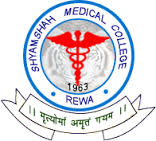 